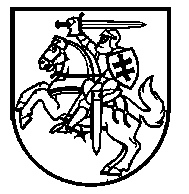 LIETUVOS RESPUBLIKOS ŠVIETIMO, MOKSLO IR SPORTO MINISTERIJABiudžetinė įstaiga, A. Volano g. 2, 01124 , tel. (8 5) 219 1225/219 1152, el. p. smmin@smm.lt, http://www.smm.lt. Duomenys kaupiami ir saugomi Juridinių asmenų registre, kodas 188603091.Atsisk. sąsk. LT30 7300 0100 0245 7205 „Swedbank“, AB, kods 73000____________________________________________________________________________________________________________________DĖL NEFORMALIOJO VAIKŲ ŠVIETIMO IR FORMALŲJĮ ŠVIETIMĄ PAPILDANČIO UGDYMO PROGRAMŲ ĮGYVENDINIMO EPIDEMINĖS SITUACIJOS METU                 Atsižvelgiant į susidariusią nepalankią epideminę COVID-19 (koronavirusinės infekcijos) situaciją, Lietuvos Respublikos Vyriausybei 2020 kovo 14 d. nutarimu Nr. 207 ,,Dėl karantino Lietuvos Respublikos teritorijoje paskelbimo“ paskelbus trečią (visiškos parengties) civilinės saugos sistemos parengties lygį ir karantiną visoje Lietuvos Respublikos teritorijoje, švietimo, mokslo ir sporto ministras 2020 m. kovo 13 d. įsakymu Nr. V-366 „Dėl situacijos, susijusios su koronavirusu“ nustatė, kad nuo 2020 m. kovo 16 d. iki 2020 m. kovo 27 d. švietimo teikėjai neformaliojo vaikų švietimo (toliau – NVŠ) ir formalųjį švietimą papildančio ugdymo (toliau – FŠPU) programas tiek, kiek tai įmanoma, gali organizuoti nuotoliniu mokymo proceso organizavimo būdu.Pasirenkant nuotolinio ugdymo būdą, siūlome atsižvelgti į tai, kad kuo daugiau mokinių turėtų galimybes juo pasinaudoti, o esant poreikiui – numatyti kelis alternatyvius būdus. Ugdomąsias užduotis siūlome pateikti, naudojantis techninėmis priemonėmis (kompiuteriai / mobilieji telefonai / internetas), virtualiomis mokymosi aplinkomis, IKT priemonėmis (el. dienynai ir kt.), bendradarbiavimo erdvėmis (el. pašto sistemos, soc. tinklai, interneto puslapiai ir pan.), esant galimybei, rekomenduojama organizuoti vaizdo konferencijas ir kt.Rekomenduojame NVŠ ir FŠPU programas įgyvendinančioms institucijoms įvertinti, kokios NVŠ ir FŠPU programos /  programos dalys  / moduliai gali būti vykdomi nuotoliniu būdu ir kokie nuotolinio ugdymo būdai gali būti taikomi, taip pat siūlome aptarti, kokiu būdu švietimo teikėjai gaus grįžtamąjį ryšį (refleksiją) apie mokinio atliktas užduotis.Informaciją apie institucijos darbo organizavimo tvarką karantino laikotarpiu ir vykdomą ugdymą nuotoliniu būdu siūlome skelbti interneto svetainėse ar įstaigos socialiniuose tinkluose, taip pat prašome apie ugdymo tvarkos pokyčius informuoti tėvus (globėjus, rūpintojus).	Prašome NVŠ ir FŠPU programas vykdančių įstaigų savininko teises ir pareigas įgyvendinančių institucijų (dalininkų) koordinuoti pasirengimą dirbti nuotoliniu būdu ir teikti metodinę ir informacinę pagalbą, kad ugdymo procesas vyktų, kaip galima sklandžiau.Aušra Birietienė,  tel. (8 5)  219 1167, el. p. Ausra.Birietiene@smm.ltSavivaldybių merams Savivaldybių administracijų direktoriamsNeformaliojo vaikų švietimo teikėjams   2020 -03-19  Nr. SR-1351   Į  2020 -              Nr. Švietimo, mokslo ir sporto viceministrėKornelija Tiesnesytė